Pareiškėjo pavadinimas: Plinkaigalio bendruomenės centrasStrategijos prioritetas, pagal kurį teikiamas vietos projektas: I Prioritetas ,,Kaimo infrastruktūros modernizavimas“Strategijos priemonė ir veiklos sritis, pagal kurią teikiamas vietos projektas: 1.1. Priemonė „Kaimo atnaujinimas ir plėtra“1.1.2.Veiklos sritis – Kaimo vietovei svarbių pastatų pritaikymas gyventojų reikmėmsProjekto pavadinimas: ,,Plinkaigalio bendruomenės centro patalpų remontas ir materialinės bazės stiprinimas“ Paraiškos nr.: LEADER-11-KĖDAINIAI-01-014Projekto tikslas - sutelkti kaimo gyventojus ir padidinti kaimo gyvenamosios aplinkos patrauklumą. Bendruomenės gyventojams ar kitaip su kaimu susijusiems gyventojams, sudaryti sąlygas aktyviai veiklai, tenkinant jų poreikius.Projekto uždaviniai:- suremontuoti bendruomenės centro pastatą;- įsigyti baldų;- įsigyti buitinės technikos;- įsigyti garso ir vaizdo aparatūrą.Projekto aprašymas:Plinkaigalio bendruomenės centras, apimanti aplinkinius Plinkaigalio, Pašušvio, Šilainių, Šulaičių, Antežerių, Paskerdumio, Gudaičių kaimus įsikūrė 2007 m. spalio 17 d. Kėdainių rajono Krakių seniūnijoje, Pašušvio kaime. Bendruomenės teritorijoje gyvena 655 žmonės, iš jų 133 - jaunimas iki 18 metų.Paramos lėšomis atlikti šie remonto darbai: stogo remontas ir dangos keitimas; pamato remontas ir nuogrindos įrengimas; el. instaliacijos keitimas; priešgaisrinės-apsauginės signalizacijos įrengimas; vidaus apdailos darbai (lubos, sienos, grindys); langų bei dalies durų keitimas; tualeto, dušo patalpų bei tambūro prie jų įrengimas; II aukšto patalpų apšiltinimas; vietinių valymo įrenginių nuotekoms surinkti montavimas, vandentiekio sistemos įrengimas.  Visos patalpos pritaikytos ŽN (žmonėms su negalia). Taip pat įsigyta ir baldų (kėdžių, stalų, virtuvės baldų), virtuvės įrangos (šaldytuvas, viryklė, mikrobangų krosnelė, virdulys) bei garso ir vaizdo aparatūros (stiprintuvas, mikrofonai, garso kolonėlės ir kt.) kuri yra naudojama tiek bendruomenės centro, tiek ir jame įkurto vaikų dienos centro veikloje.  Projekto įgyvendinimas prisidėjo prie patrauklios aplinkos gyventi ir dirbti kaimo vietovėse kūrimo, taip pat padidino kaimo gyvenamosios aplinkos patrauklumą ir, labai tikimasi, jog prisidės prie gyventojų mažėjimo kaimo vietovėse. Po projekto įgyvendinimo bendruomenės centrui priklausančias patalpos prižiūrimos iš surenkamo bendruomenės centro nario mokesčio, kasmet gaunamų 2 proc. paramos lėšų, taip pat iš seniūnijos bei vietos ūkininkų paramos. Suremontuotos bei reikiama įranga aprūpintos patalpos yra naudojamos tiek bendruomenės centro, tiek ir visų vietos gyventojų poreikiams tenkinti.Projekto įgyvendinimo trukmė: 11 mėn.Projekto paramos suma: 138 221,43 Lt.
Projekto partnerio (Kėdainių r. sav. administracija) indėlis (piniginis įnašas): 15 357,94 Lt.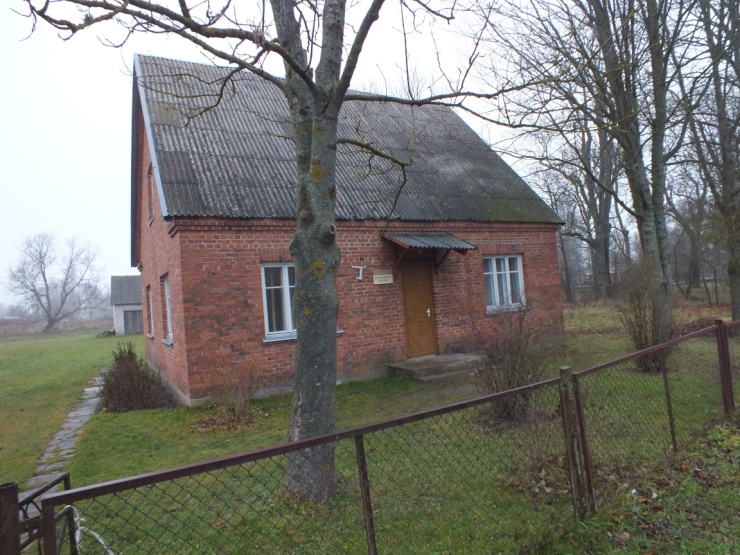 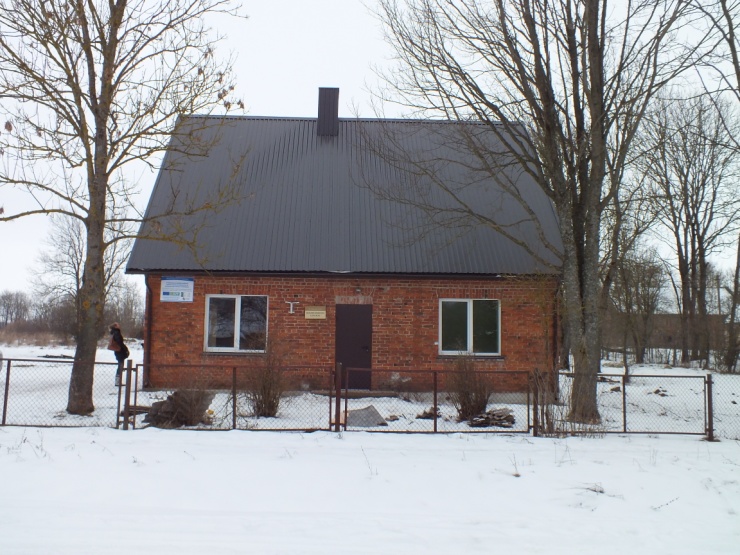 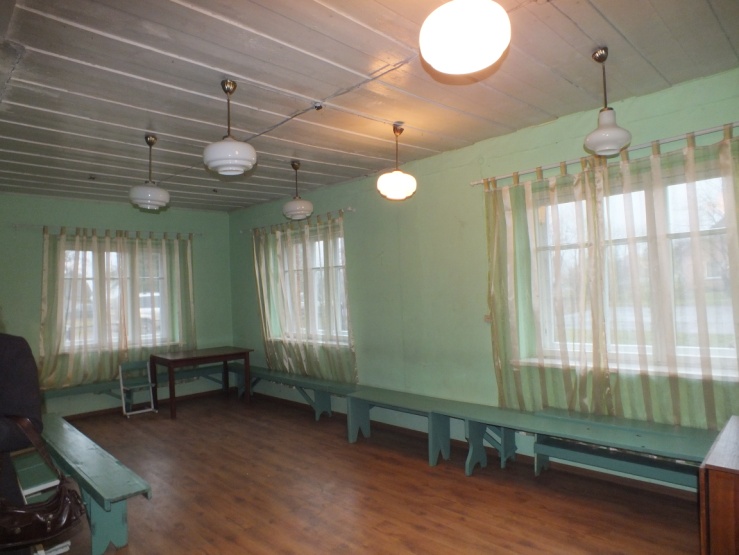 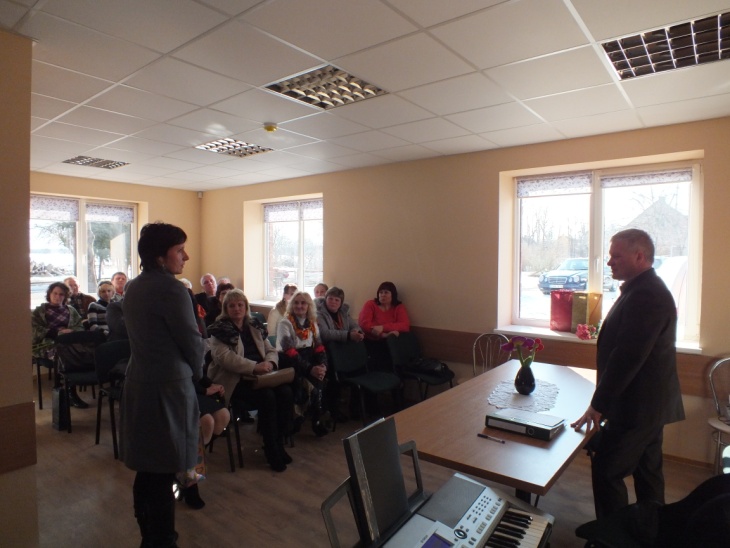 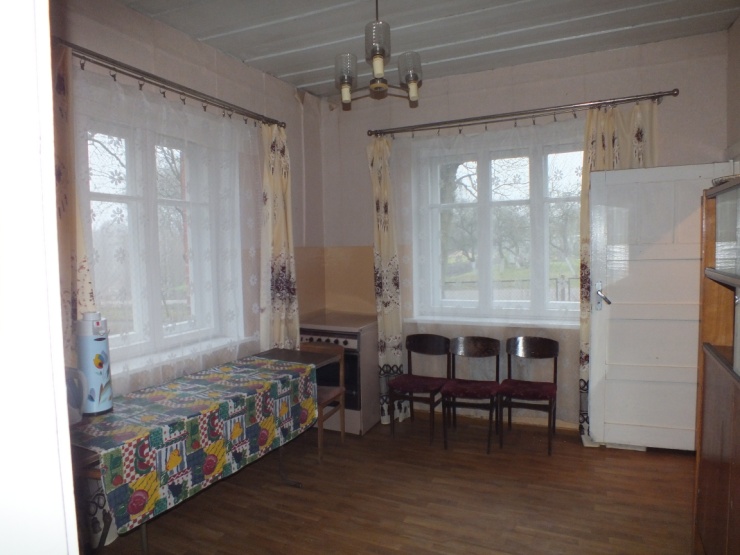 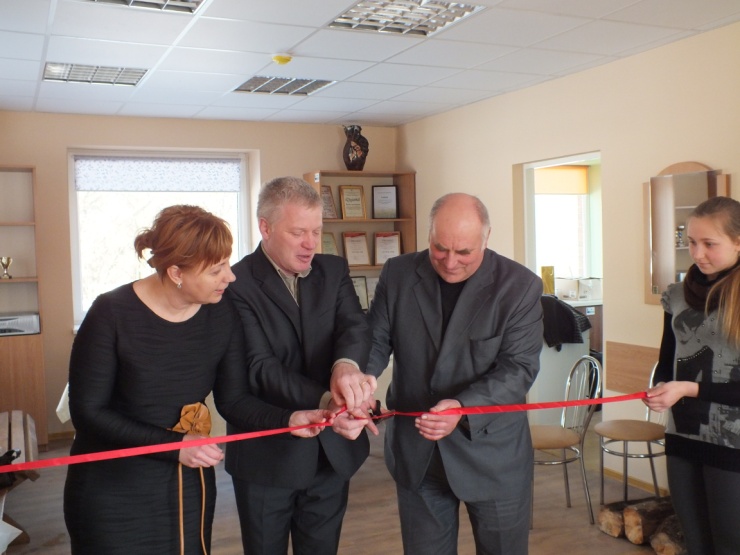 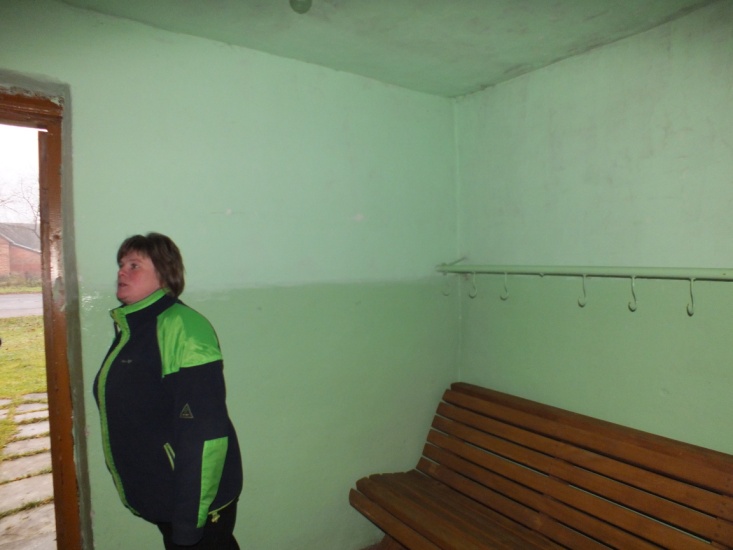 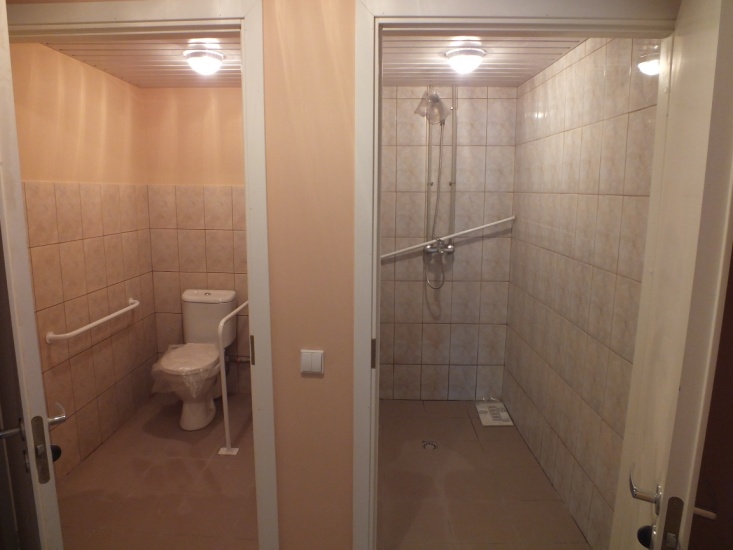 